1.	Aircraft detailsOn many aircraft the variant is defined by powerplant configuration.  If this is the case state a) engine make / type, b) reduction drive ratio and c) propeller make / type, number of blades and pitch setting.  State if the engine is inverted.Details should represent the current aircraft configuration (pre-modification). Details should represent the current aircraft configuration (pre-modification).Aircraft must be wholly owned by BMAA members (a BMAA Aircraft Ownership Trustee Grid should be submitted with this form for syndicate/group/company owned aircraft).If “yes”, please note that:Approval is not guaranteed.Some modifications require stage inspections during implementation (impossible if already implemented).It is illegal to fly the aircraft before the modification is approved.  As modification approval can take a significant time, remove the modification until approval is granted if you wish to fly in the short term.You may not apply for modification approval together with an application for revalidation of the Permit to Fly.2.	ApplicantThe applicant need not be a BMAA member.Most correspondence must be in writing. Email is most convenient for the BMAA.3.	InspectorA suitably qualified BMAA Inspector is required to inspect and sign-off modifications.There is no longer a requirement for the nominated Inspector to sign this form, but the nominated Inspector should have been asked by the applicant, and agreed in principle to being involved in the project.4.	NTOModifications to supported, type-approved (factory built, not amateur built) aircraft that may have a significant effect on airworthiness require the type-approval holder to declare that they have No Technical Objection (NTO) to the modification. When NTO is not required it is nonetheless good practice to approach the designer for his comments or advice.5.	Proposed modificationAttach document(s) describing the modification in detail.  On receipt of this application the BMAA will advise the applicant of any additional information required.If more than three documents, generate a master document to reference all subsidiary documents.Ensure documents are unambiguously marked with an issue number (or date) to avoid confusion if it is necessary to re-issue them.6.	Technical justificationIt is the applicant’s responsibility to demonstrate that the modified aircraft continues to be airworthy (continues to comply with its approval basis e.g. BCAR Section S).  On receipt of this application the BMAA will advise the applicant of what additional information is required.If a partial or full technical justification attach document(s).  On receipt of this application the BMAA will advise the applicant of any additional information required.If more than three documents, generate a master document to reference all subsidiary documents.Ensure documents are unambiguously marked with an issue number (or date) to avoid confusion if it is necessary to re-issue them.The BMAA Technical Team consists of suitably qualified and experienced BMAA members who have indicated that they may be available to assist members who do not have the requisite expertise themselves – owners are strongly advised to make use of this valuable resource. Details are found in TIL 024 available on the BMAA website.7.	DeclarationBoth declarations must be signed.8.	ChecklistThis checklist is for the applicant’s convenience to assist in making as full an application as possible.  On receipt of this application the BMAA will advise the applicant of what additional information is required.Approval work is charged at an hourly rate: see BMAA Online shop for current fee. Do not send payment with application.9.	BMAA use only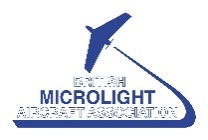 FORM BMAA/AW/002aINITIAL APPLICATION FOR ASSESSMENT BY BMAA OF APROPOSED MICROLIGHT AIRCRAFT MODIFICATIONRegistration: G-     Type:      Serial #:      Serial #:      Variant:      Variant:      Variant:      Variant:      Nominated Owner:      Nominated Owner:      Nominated Owner:      BMAA #:      Is the modification already implemented on the aircraft?Yes No Applicant:      Applicant:      Applicant:      Applicant:      Applicant:      Applicant:      BMAA #:      Address:Postcode:      Postcode:      Daytime telephone #:      Daytime telephone #:      Daytime telephone #:      Daytime telephone #:      Email address:      Email address:      Email address:      Preferred means of correspondence:Preferred means of correspondence:Email Royal Mail Royal Mail Royal Mail Royal Mail BMAA Inspector:      BMAA Inspector #:      BMAA #:      Has the type-approval holder provided No Technical Objection (NTO)?Yes No Have you approached the designer for his comments or advice?Yes No Title:      Title:      Reason for modification:      Reason for modification:      Description (document references):Description (document references):1.      issue #:      2.      issue #:      3.      issue #:      Estimated weight change:      [kg][kg]Increase or decrease?Increase Decrease Estimated CG change (3-axis):      Estimated CG change (3-axis):      [mm]Forward or aft?Forward Aft Does this modification exist on another aircraft?Does this modification exist on another aircraft?Yes Yes Yes No If “yes”, please provide details…If “yes”, please provide details…If “yes”, please provide details…If “yes”, please provide details…If “yes”, please provide details…If “yes”, please provide details…Registration: G-     Modification reference:      Modification reference:      (MAAN Minor modification )Minor modification )I have not prepared a technical justification and request the BMAA advise on what is requiredI enclose a partial technical justification and request the BMAA’s feedbackI enclose a full technical justificationTechnical justification (document references):Technical justification (document references):1.      issue #:      2.      issue #:      3.      issue #:      Have you used/arranged engineering support to assist in justifying the modification?Yes No Once approved I agree to abide by any conditions pertaining to the modification.Once approved I agree to abide by any conditions pertaining to the modification.Once approved I agree to abide by any conditions pertaining to the modification.Signed:BMAA # (owner):      Date:      The information in this application is correct.I will inform the BMAA of any changes to the design of the modification prior to approval.The information in this application is correct.I will inform the BMAA of any changes to the design of the modification prior to approval.The information in this application is correct.I will inform the BMAA of any changes to the design of the modification prior to approval.Signed:Name (applicant):      Date:      Document(s) describing modification attachedTechnical justification document(s) attachedNo Technical Objection (NTO) / designer’s comments or advice attachedCertificate of Conformance / other evidence of conformity attached (engines and propellers)Section 7 signed (both declarations)BMAA Aircraft Ownership Trustee Grid enclosed (if applicable)Note: a modification application is generally a two-stage process.  Subsequent to this initial application the BMAA will advise the applicant of what further information is required – in particular with regard to a technical justification for the modification.Received: Assessment:Major Major Minor Series Major Ref:Signed:Signed:Signed:Position:Position:Position:Date: